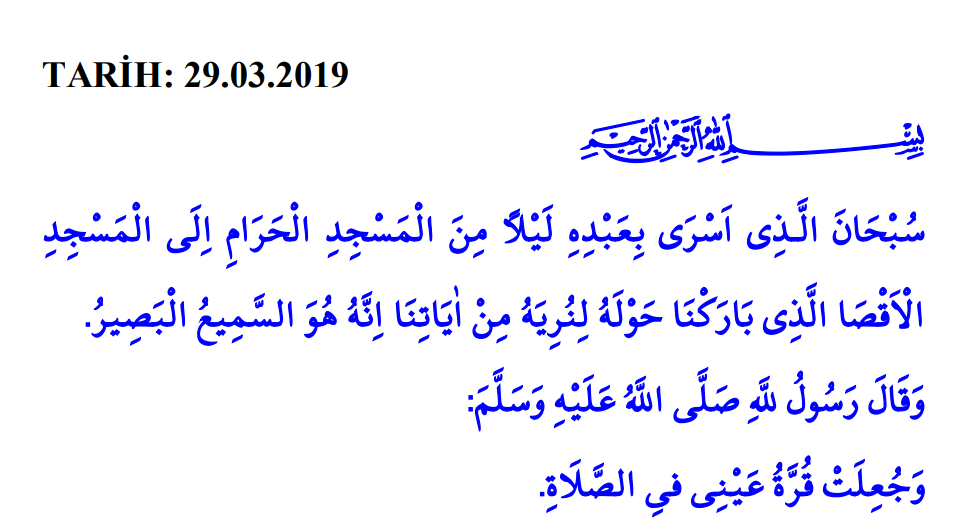 AYET“Bir gece, kendisine âyetlerimizden bir kısmını gösterelim diye kulunu Mescid-i Harâm’dan, çevresini mübarek kıldığımız Mescid-i Aksâ’ya götüren Allah noksan sıfatlardan münezzehtir. Hiç şüphesiz o, hakkıyla işitendir, hakkıyla görendir.”  İsrâ, 17/1HADİSNamaz gözümün nurudur. Nesâî, Işratü’n-nisâ’, 1